ESCOLA _________________________________DATA:_____/_____/_____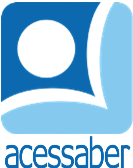 PROF:_______________________________________TURMA:___________NOME:________________________________________________________Álbum de famíliaEntão
ele se sentounum banquinhoajeitouo chapéu de feltrocolocou o filhomais velhoao seu ladoem pée se deixou fotografar.Entãoela se sentou no murinho da casaesticou o vestidocobrindo os joelhossorriupara a lentee tambémse deixou fotografar.MELLO, Heitor Ferraz. Coisas imediatas (1996-2004). Rio de Janeiro: 7 Letras, 2004. P. 79.Questões1) Qual é o título da poesia? R: __________________________________________________________________2) Quem é o autor do poema?R: __________________________________________________________________3) Quais são os personagens da história?R: __________________________________________________________________4) Em sua opinião quem são ele e ela? Justifique sua resposta.R: __________________________________________________________________________________________________________________________________________________________________________________________________________________________________________________________________________________________________________________________________________________5) O que ele fez antes de tirar a foto?R: ______________________________________________________________________________________________________________________________________6) O que ela fez antes de tirar a foto?R: ______________________________________________________________________________________________________________________________________7) Faça uma ilustração do poema: